―　足　尾　に　緑　を　ー《国際環境委員会》　（令和３年４月24日25日が植樹デーです。栃木県連盟は25日のみ参加します）日時：令和３年４月25日（日）持ち物：飲料水・軍手・雨具・滑りにくい靴、リュック　用意できる方は、ヘルメット・スコップ・苗木・土・水服装：制服　活動用帽子集合場所：銅親水公園　9：30～11：00受付　受付場所久蔵口植樹地植樹地に各自で移動して植樹　各自終わり次第解散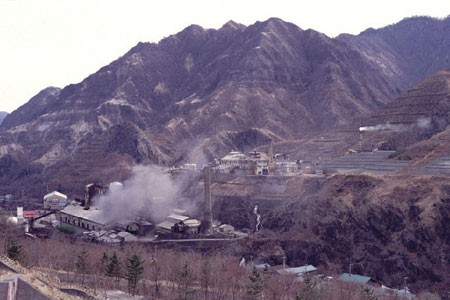 参加の申込は下記の内容を4月15日(木)までにFaX　028－678－3307でお知らせください。お問い合わせは、栃木県連盟事務局までお願いいたします。028－621－9800足尾に緑を事業参加申し込み　　　　　　　　団　　　　　　隊4月2５日開催の足尾に緑を事業に参加します。参加人数 S　　 L　　 保　　 　  責任者　役務　　　　氏名　　　　　　　　   　　    連絡の取れる電話番号　　　　　　　　　　　　　